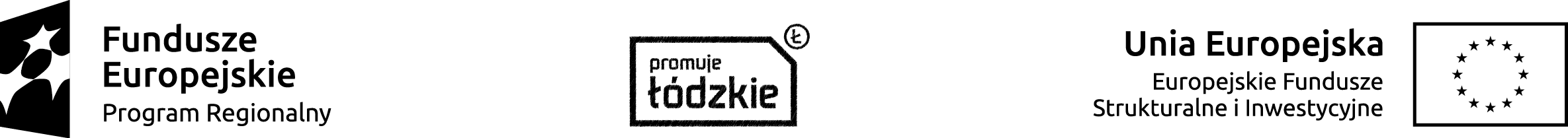 SKŁAD KOMISJI OCENY PROJEKTÓW POWOŁANEJ DLA KONKURSURPLD.03.01.03-IZ.00-10-001/18SKŁAD KOMISJI OCENY PROJEKTÓW POWOŁANEJ DLA KONKURSURPLD.03.01.03-IZ.00-10-001/18SKŁAD KOMISJI OCENY PROJEKTÓW POWOŁANEJ DLA KONKURSURPLD.03.01.03-IZ.00-10-001/18IMIĘ I NAZWISKO CZŁONKA KOPFUNKCJA1Robert WójcikPrzewodniczący KOP2Patrycja Gołembiewska Sekretarz KOP3Błażej Mikuła Pracownik IZ4Ewa BałazińskaPracownik IZ5Agata KiszałkiewiczPracownik IZ6Anna JózefowiczPracownik IZ7Krzysztof KwiatkowskiPracownik IZ8Magdalena SzczepaniakPracownik IZ9Aleksandra ŚwiątekPracownik IZ10Magdalena PierzchałaPracownik IZ11Ewa BernackaEkspert12Przemysław CimciochEkspert13Arkadiusz DanikEkspert14Piotr GrajdaEkspert15Paweł KelmEkspert16Krzysztof SiczekEkspert21Adam GóraEkspert